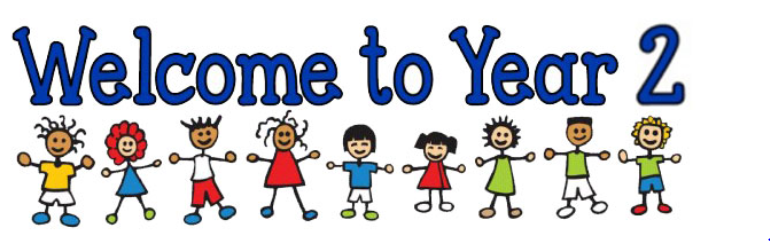 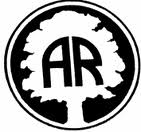 Hello and welcome to Year 2. September 2022Dear Parents/ Carers,Welcome to Year 2. We hope that you have had a wonderful break and are rested and excited for a new year. The Year 2 team have been so impressed with how well the children have settled in today and we have had a wonderful time getting to know them.  The children have enjoyed geeting to know their classroom and starting some work on, The Rainbow Fish.  We have also shared with the children our “Take Care Values” and it has been so lovely to see how seriously they have been taking them - using them in class and in the playground.Following is some information about Year 2 that you may find useful.  Additionally, please find enclosed a separate letter detailing our topics in Year 2.Drop off and collection of pupils:Many thanks for following the school guidelines for the drop off and collection of pupils.  All children to be dropped off at the Year 2 door opposite the KS1 block.Drop off: 8.40-8.50Collection: 3.25 – 3.30Please, email the office office@abbeyroadprimary.co.uk ) or speak to a member of staff, to confirm who your child will be going with on a regular basis.MessagesAs you can appreciate, there will be many children coming into school around the same time, therefore we will have a member of staff on duty to say good morning to the children. They will be able to take quick messages but we do appreciate written messages to prevent large gatherings of people outside the classrooms. Alternatively, you can call or email the office: office@abbeyroadprimary.co.uk who will pass the message on.Fruit:Fruit is provided in school for all Year 2 pupils. If you wish to provide an alternative snack, we ask that it is a healthy option. PE: Usually, PE will take place on a Tuesday afternoon with a second session with Miss James on a Wednesday afternoon. All children are required to attend school in their PE kit on these days. So, please can your child come to school in their PE kit on a Tuesday and a Wednesday.PE kit: white or dark Abbey Road t-shirt, plain dark shorts or joggers, plain dark jumper, trainersReading:Children will have the opportunity to change their book at least twice a week.  We would encourage you to read with your child on a daily basis – this supports their progress in reading massively. Please sign the reading diary whenever you have heard your child read. Please ask your child lots of questions about their book to help their understanding. Ideas can be found on the reading target attached to your child’s reading diary.We expect children to read four times a week and this to be recorded in their diary. This will also help your child to contribute to a whole class reward.Following morning registration, at 8.55am the children will have whole class guided reading. Some children will continue to be heard on a weekly basis. We will be focussing on comprehension and understanding texts in more detail.  Please ensure your child is here on time, so they do not miss out.Worm WordsWe will continue to send home Worm words for those children who have not yet finished the programme.SpellingsSpelling patterns will be taught daily at school. This half term, we will focus on revising the phonic sounds before moving onto the Year 2 spelling patterns after half term.Children working at a Year 2 standard are expected to be able to read and write Common Exception Words accurately. A copy of these words will be glued into your child’s homework book for the first week’s homework, and can also be found in your child’s reading diary. We ask that you practise these words regularly, to ensure your child is able to read and spell them confidently.HomeworkChildren will bring home their homework books each week, this will contain a short activity that supports their learning in class and could be based on their work in English, Maths or Topic. Homework will be sent home on a Friday and needs to be returned by the following Thursday, thank you.Numbots and EdshedIn Year 2 children will have access to the Numbots App to practise their maths skills at home and Edshed (Spelling shed ) as another way to practise their spelling patterns at home. Their logins will be stuck on the back of their Reading Diaries in due course.CloakroomThe children will only be storing their coats in the cloakroom therefore they only need a water bottle, packed lunch (if providing your own), coat and book bag.If you have any further questions, please don’t hesitate to contact us. Remember there will be a Parent’s Evening in October to discuss how your child has settled into Year 2.  Details will be sent out in due course.We are looking forward to a happy and busy year ahead!The Year 2 Team(Mrs Marshall, Mrs Lever, Mrs Turner, Miss Angel, Mrs Mason, Mrs Plant, Mr Di Miceli Mrs Winch)